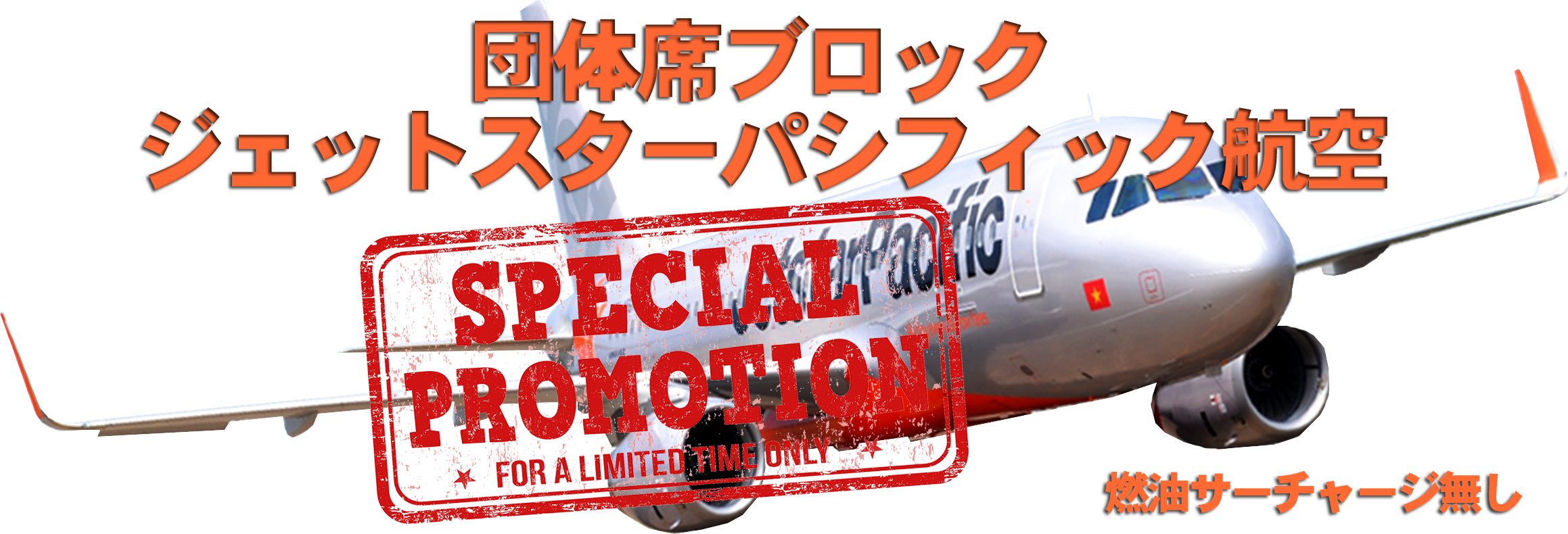 ハノイ３泊紀行（ユニット）293ドル～世界遺産ハロン湾クルーズや市内観光などお好みのツアーを選んで自分だけのツアーをお楽しみ頂けるフリータームをご用意。現地お申込よりお得なツアーです。（催行10名様の出発日を下記よりお決め下さい、席・部屋の確保に進みます）催行	10名様～ホテル	スタンダードホテル、部屋指定無し(2名1室)食 事	朝食3　昼食X夕食Xガイド	日本語ガイド車 輌	混乗航空券	ジェットスターパシフィック航空ハノイ線エコノミークラス（受託手荷物20㎏以内のみ）その他	空港税・個人的性質とチップの費用は含みません4月出発：4/6/11/13/18/20/25/275月出発：9/11/16/18/23/256月出発：6/8/13/15/20/23/27/297月出発：4/6/11/13/18/20/25/278月出発：1/3/8/15/17/22・・・・下記料金に5000円、 22/24/26/29/31 2000円増し9月出発：1/3/8/10/15/17/22/24/29/31※注意：空港施設使用料・空港諸税等は別途９０ドル必要となります。10名以下の場合は、お一人様に90ドル追加を致しますが手配できない場合もございます。デポジット不要、ブロック後お客様が集まらない出発日は40日前にリリース致します。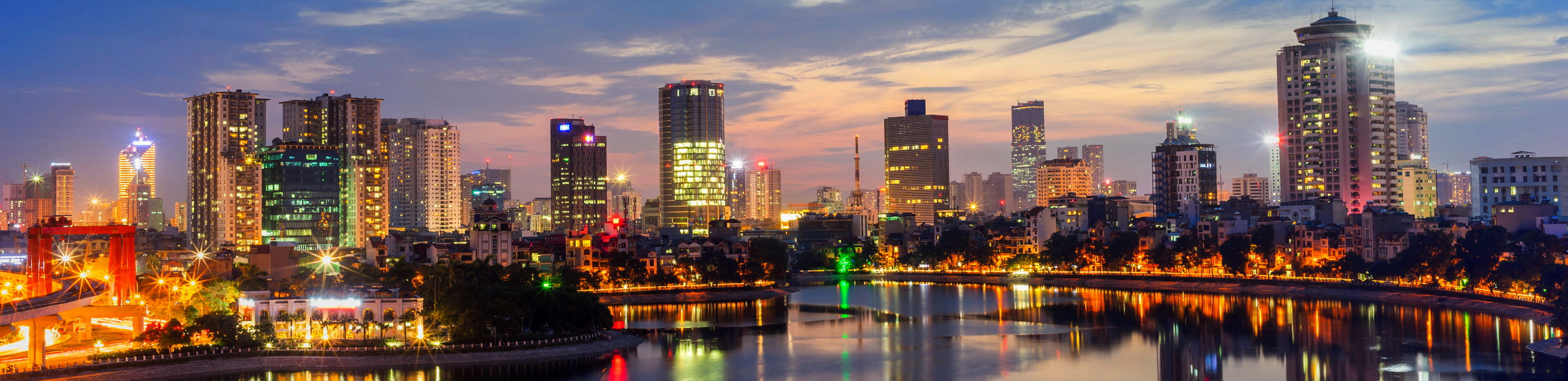 ハノイスカイラインビュー日程月日曜都市内容朝昼夕1水金日BL621KIX/HAN22:15/00:40ノイバイ国際空港到着後、専用車にてホテルへ（月・水・金・日）ハノイ泊2木土月自由行動OP：ハロン湾日帰りクルーズ55usd/Pax(所要11時間・混乗)ハノイ泊○3金日火自由行動OP：市内観光＆バッチャン陶芸村35usd/Pax(所要7時間・混乗)ハノイ泊○4土月水HAN/KIXBL620自由行動OP：夕食：水上人形劇とベトナム料理35usd/Pax(所要3時間・混乗)15:00 ハノイ到着後深夜空港へ:（日火木）○5関西空港到着BLユニット（ハノイフリータイム3泊）10+015+020+0+SGLTWB/Pax　3053002938118時迄お部屋を使用/pax303030